2021年河南省继续医学教育必修项目学习流程（远程继续医学教育学习平台）*说明：此平台账户、密码与 (安阳市专业技术人员教育网,即公需科目学习网站) 通用，也可进行手机号账户注册。【2021年河南省继续医学教育必修项目】共4节课，授予【省级 I类 2分】，平台课程截止时间 2021-12-31，请大家尽早完成课程学习，以免延误学分审核等后续工作！快捷学习路径：输入网址https://yuancheng.henanyixue.com/——注册或登录——“远程项目”（首页左下角）——点击“2021年河南省继续医学教育必修项目”——学习完成，考试通过——申请学分——打印证书——完 成具体流程一、手机端第一步：手机扫描下方小程序或手机浏览器二维码进入。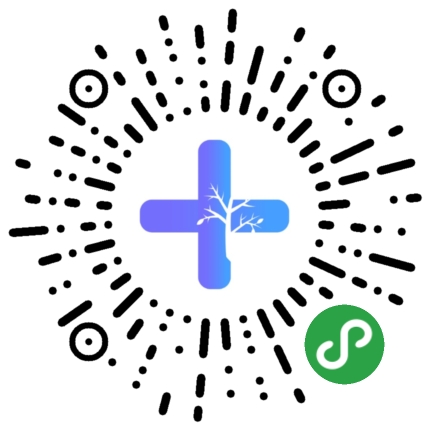 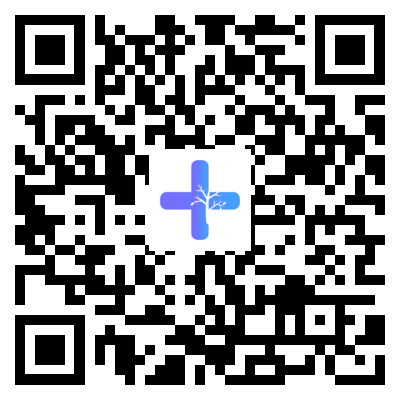 第二步：进入“继续医学教育”平台，点击下方导航栏“我的”，如果注册过用户信息，点击“登录”，如果是未注册用户，点击“注册”完善个人信息。第三步：点击下方导航栏“分类”，选择相应的科目学习，或者点击“首页”的“远程项目”选择相关课程学习。第四步：学习课程完成并通过考试后点击“申请学分”进行学分申请。（申请学分一般会在15个工作日内审核确认）二、电脑端第一步：输入网址：“https://yuancheng.henanyixue.com/”。第二步：注册、登录（已注册学员或医学会会员无需注册直接登录）。第三步：选择“全部课程”中相应的科目学习，或者点击“首页”的“远程项目”选择相关课程学习。第四步：学习课程完成并通过考试后点击“申请学分”进行学分申请。（申请学分一般会在15个工作日内审核确认）